Supplementary data47.	Tang Z, Scherer PE, Okamoto T, Song K, Chu C, Kohtz DS, Nishimoto I, Lodish HF, and Lisanti MP. Molecular cloning of caveolin-3, a novel member of the caveolin gene family expressed predominantly in muscle. The Journal of biological chemistry 271(4):2255-2261, 1996.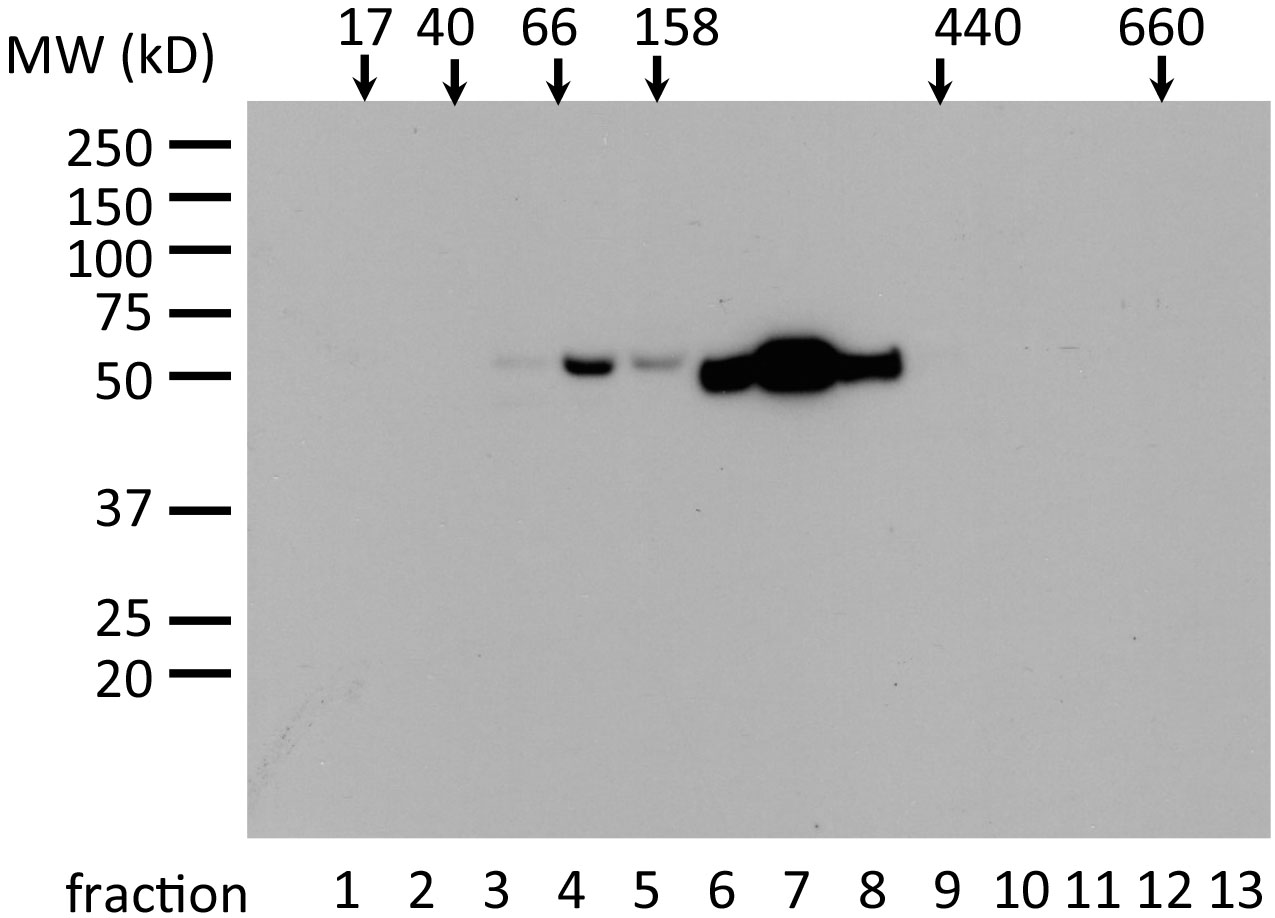 Velocity gradient of the plasma sample from burned mouse.  To confirm the endogenous molecular size of the detected band at 50kD for fibrinogen-γ, velocity gradient ultracentrifugation (47) was performed on a 5% to 30% sucrose gradient and fractionated.  The calculated molecular weight of the main fraction corresponds to 300kD to 400kD, matching the endogenous molecular size of fibrinogen of 340kD.